	RDV Christophe Ancelet 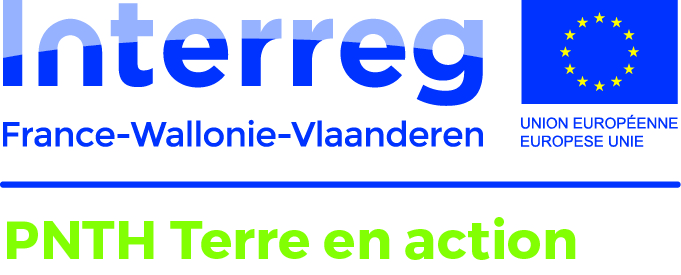 04/01/2017Membre du GON, antenne Le Vanneau + asso Paysage et Environnement + référent chevêche sur territoire du Parc Scarpe Escaut, en particulier sur la commune de Rumegies, suivi tous les 4 ansOk sur le principe pour collaborer à l’opération Chevêche et au volet biodiversité en général.Mais :Pas de réseau de bénévoles autour de la chevêche existant : plutôt des ornithos La chevêche n’est pas une espèce avec laquelle les gens auront un lien affectif : difficile d’observation, peu connue, contrairement à l’hirondelle ou la mésangeAttention à placer les nichoirs dans les endroits propices : établir des conditions si on lance un appel à volontaires, certains jardins ne s’y prêtent pas, les nichoirs s’abîment en extérieur et ils nécessitent un entretien régulierLe baguage est chronophage et n’apportera pas beaucoup d’infos (déjà un suivi important réalisé en Belgique avec Noctua), se focaliser plutôt sur les actions de sensib/protectionDe manière générale les sorties nocturnes fonctionnent bien. On pourrait envisager des soirées d’échanges thématiques par commune, ex : « les chouettes soirées du Parc », pour informer les habitants (souvent intéressés pour connaître la biodiversité à proximité de chez soi)Dans les outils de sensib : partager les résultats des enquêtes et études (ex : hirondelles, auprès des habitants, agriculteurs (dont une partie a été sollicité dans ce cadre)L’asso Paysage et Environnement a encore 7 nichoirs en stock à poser, ils seraient ok pour le faire et pour planter/entretenir des perches de saules distribuées par le Parc avec des particuliersRessources :Enquête rapaces nocturnes LPO Pas de Calais http://pas-de-calais.lpo.fr/enquetes/rapaces-nocturnesNoctua, suivi dans le Parc du Luberon : http://www.noctua.org/reinsertion.pdfContacts possibles :Les bocages ASBL : pose de nichoirs hirondelles, groupe de travail chevêche et saules têtardLa ville de Le Quesnoy propose la pose de tablette sous les nichoirs hirondelles et leur suivi aux habitants volontaires Nathalie Deveseaux : animatrice Conservatoire des Espaces Naturels, peut intervenir pour de la sensib sur programme Vigie NatureGregory Smellinckx photographe et membre de la LPO NordChristophe va faire connaître la démarche auprès de l’asso Paysage et Environnement.